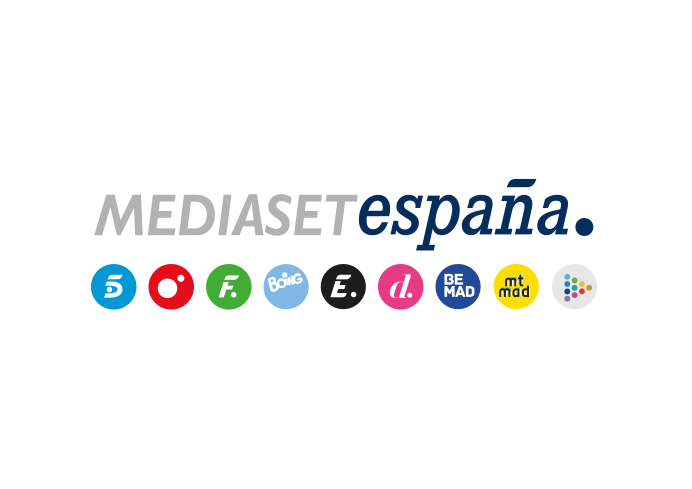 Madrid, 13 de noviembre de 2019Cuatro y Be Mad emiten nuevos encuentros clasificatorios para la Euro 2020 y el Europeo sub-21 El próximo 30 de noviembre, Mediaset España ofrecerá también el sorteo de la fase final de la Eurocopa 2020, que podrá verse íntegra en los canales del grupo a partir de junio. La clasificación para la UEFA Euro 2020 y el Europeo sub-21 vuelve a jugarse en Mediaset España: mañana jueves a las 19:45 horas, Cuatro emitirá el encuentro clasificatorio entre las selecciones sub-21 de España y Macedonia; será el primero de una serie de partidos que Cuatro y Be Mad ofrecerán en noviembre y que culminarán con la emisión del sorteo de la fase final de la Eurocopa 2020, torneo que podrá verse íntegramente en Mediaset España entre el 12 de junio y el 12 de julio del próximo año.José Antonio Luque y Manu Carreño estarán al frente de los equipos que narrarán estos choques, con los comentarios de Pablo Pinto, Aritz Gabilondo, Sergio Santos, Juan Castro y Kiko Narváez. Este es el calendario de retransmisiones:Jueves 14 noviembre. Cuatro, 19:45h: Clasificación Euro sub-21: España-Macedonia. Narrado por José Antonio Luque y los comentarios de Pablo Pinto y Sergio Santos.Sábado 16 de noviembre. Cuatro, 18:00h: Clasificación UEFA Euro 2020: Rusia-Bélgica. Narrado por Manu Carreño y con el análisis de Pablo Pinto y Aritz Gabilondo. Sábado 16 de noviembre. Be Mad, 20:45h: Clasificación UEFA Euro 2020: Irlanda-Holanda. Con la narración de José Antonio Luque y los comentarios de Aritz Gabilondo.Domingo 17 de noviembre. Be Mad, 15:00h: Clasificación UEFA Euro 2020: Luxemburgo-Portugal.  Narrado por José Antonio Luque y el análisis técnico de Aritz Gabilondo y Juan Castro.Domingo 17 de noviembre. Cuatro, 18:00h: Clasificación UEFA Euro 2020: Kosovo-Inglaterra. Con la narración de Manu Carreño y los comentarios de Kiko Narváez y Pablo Pinto.Martes 19 de noviembre. Cuatro, 18:30h: Clasificación Euro sub-21: Israel-España. Narrado por José Antonio Luque y el análisis de Pablo Pinto y Sergio Santos. 